ДОБРИЧКИ ОБЩИНСКИ СЪВЕТ, ГРАД ДОБРИЧ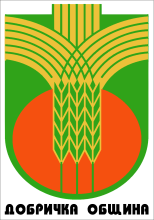 Ул.”Независимост” № 20, централа: 058/600 889; тел.: 058/603 119факс: 058/603 124; ел.поща:obshtinskisavet@dobrichka.bgСПРАВКАс  решения от проведено заседание на Добрички Общински съвет, град Добрич поПРОТОКОЛ № 5/ 31.01.2024г.ОТНОСНО: Издръжка на клуб на пенсионера в с. Полковник Свещарово за 2024г.Внася:  Соня ГеоргиеваКмет на  община Добричка        РЕШЕНИЕ 37На основание чл. 21, ал. 1, т. 6 и т. 23 от ЗМСМА (Закона за местното самоуправление и местната администрация), Добрички общински съвет дава съгласиe да  се предвидят средства в бюджета на Община Добричка за 2024 година за издръжка на клубове на пенсионера в рамките на шест месеца в с.Полковник Свещарово с численост по 0,5 извънщатна бройка на  пенсионерски клуб с размер на основната месечна работна заплата – 1/2 от минималната работна заплата и допълнително трудово възнаграждение в размер на 0,6 % за всяка година трудов стаж.С явно гласуване с   гласа  “за” – 21, “против”  - 0 , “въздържал се”  - 0 решението  се приема.ОТНОСНО: Отпускане на еднократна финансова помощ на Иванчо Янков Ганчев, жител на с. Стожер, общ. ДобричкаВнася:  Георги КоевПредседател на Добрички общински съветРЕШЕНИЕ 38Добрички общински съвет, отлага разглеждането на молбата за отпускане на еднократна финансова помощ, за неопределено време.С явно гласуване с   гласа  “за” – 21, “против”  - 0 , “въздържал се”  - 0 решението  се приема.ОТНОСНО: Отпускане на еднократна финансова помощ на Иванюк Ангелов Колов, жител на с. Методиево, общ. ДобричкаВнася:  Георги КоевПредседател на Добрички общински съветРЕШЕНИЕ 39Добрички общински съвет, отлага разглеждането на молбата за отпускане на еднократна финансова помощ, за неопределено време.С явно гласуване с   гласа  “за” – 21, “против”  - 0 , “въздържал се”  - 0 решението  се приема.ОТНОСНО: Общинска програма за образователна интеграция на децата и учениците от етническите малцинства за 2024г.Внася:  Соня ГеоргиеваКмет на  община ДобричкаРЕШЕНИЕ 40На основание чл. 21, ал.1, т. 12  от ЗМСМА (Закона за местното самоуправление и местната администрация), Добрички общински съвет, град Добрич приема Общинска програма за образователна интеграция на децата и учениците от етническите малцинства  за 2024 г.С явно гласуване с   гласа  “за” – 21, “против”  - 0 , “въздържал се”  - 0 решението  се приема.ОТНОСНО: Приемане на Основни въпроси за обсъждане в заседанията на Постоянните комисии и заседанията на Добрички общински съвет през 2024 г., разпределени по месеци, съгласно чл.28, ал.1 от ПОДОбСНКВОбА Внася:  Георги КоевПредседател на Добрички Общински съветРЕШЕНИЕ 41На основание чл.21, ал.1, т.23 от ЗМСМА и чл.28, ал.1 от Правилника за организацията и дейността на общинския съвет неговите комисии и взаимодействието му с общинската администрация, Добрички Общински съвет, град Добрич приема разпределени по месеци Основни въпроси за обсъждане в заседанията на Постоянните комисии и заседанията на Добрички Общински съвет, гр. Добрич през 2024г., както следва: м. Януари 2024 г.1. Общински годишен план за младежта за 2024 г.Внася: Соня ГеоргиеваКмет на Община Добричка2. Общинска програма за образователна интеграция на децата и учениците от етническите малцинства за 2024 г.Внася: Соня ГеоргиеваКмет на Община Добричка3. Предоставяне и актуализиране на ползването на земеделските земи с начин на трайно ползване „пасище, мера“ на територията на община Добричка за стопанската 2024/2025 г.Внася: Соня ГеоргиеваКмет на Община Добричка4. Приемане на Стратегия за управление на общинската собственост за срока на мандата 2023/2027 г.Внася: Соня ГеоргиеваКмет на Община Добричка5. Приемане на Програма за управление и разпореждане с общинската собственост за 2024 г.Внася: Соня ГеоргиеваКмет на Община Добричка6. Предложение относно приемане на Oсновни въпроси за обсъждане в заседанията на ПК и заседанията на Добрички общински съвет през 2023г., разпределени по месеци, съгласно чл.28, ал.1 от ПОДОбСНКВОбАВнася: Георги КоевПредседател на Добрички Общински съветм. Февруари 2024 г.1. Програма за управление на община Добричка за срока на мандата 2023-2027г.Внася: Соня ГеоргиеваКмет на Община Добричка2. Изразходване на средствата, представялващи 30 % от постъпленията от продажба на общински нефинансови активи, наем и аренда от кметствата и селата с кметски наместници.Внася: Соня ГеоргиеваКмет на Община Добричка3. Бюджет на община Добричка за 2024 г., индикативен годишен разчет за сметките за средствата от Европейския съюз и актуализирана бюджетна прогноза за местни дейности.Внася: Соня ГеоргиеваКмет на Община Добричка4. Определяне на земите от общинския поземлен фонд, земеделски земи в границите на населените места и трайни насаждения (орехи), които ще се отдават под наем през 2024 г.Внася: Соня ГеоргиеваКмет на Община Добричка5. Отчет на Програмата за управление и разпореждане с имотите – общинска собственост за 2023 г.Внася: Соня ГеоргиеваКмет на Община Добричкам. Март 2024 г.1. Приемане на Списък за броя, вида и местонахождението на общинските жилища по групи (чл.80, ал.2 от Наредба №4).Внася: Соня ГеоргиеваКмет на Община Добричка2. Отчет за изпълнение на „Програмата за управление на отпадъците на община Добричка и Програмата за опазване на околната среда на община Добричка за 2023 г.“Внася: Соня ГеоргиеваКмет на Община Добричка3. Доклад за изпълнението на общия устройствен план на общината за 2023 година (чл.127, ал.9 от ЗУТ)Внася: Соня ГеоргиеваКмет на Община Добричка4. Приемане на общинска Програма за закрила на детето за 2024 гВнася: Соня ГеоргиеваКмет на Община Добричка5. Приемане на Доклад за наблюдение на изпълнението на плана  за интегрирано развитие на община Добричка за 2023 г.Внася: Соня ГеоргиеваКмет на Община Добричкам. Април 2024 г.           1. Информация за изпълнението през 2023 г. на Краткосрочната програма на община Добричка за насърчаване използването на енергия от възобновяеми източници и биогорива за периода 2020 – 2023 г.Внася: Соня ГеоргиеваКмет на Община Добричка2. Приемане на Дългосрочна програма на община Добричка за насърчаване използването на енергия от възобновяеми източници за периода 2024-2034 г.Внася: Соня ГеоргиеваКмет на Община Добричкам. Юли 2024 г.  1. Годишен отчет за изпълнението на бюджета на община Добричка за 2023 г. и отчет за сметките за средствата от Европейския съюз .Внася: Соня ГеоргиеваКмет на Община Добричка2. Отчет за изпълнение на решенията на Добрички общински съвет, град Добрич, възложени за изпълнение на кмета на общината за първото полугодие на 2024 г.Внася: Соня ГеоргиеваКмет на Община Добричка3. Отчет относно дейността на Добрички общински съвет и неговите постоянни комисии за периода от 10.11.2023г. до 30.06.2024г.Внася: Георги КоевПредседател на Добрички Общински съветм. Август 2024 г.1. Отчет за изпълнение на бюджета на община  Добричка  за  първото шестмесечие на  2024 г.Внася: Соня ГеоргиеваКмет на Община Добричка2. Докладна записка относно формиране на самостоятелни u слети паралелки с брой ученици по-малко от 10 в паралелка в училищата в община Добричка за учебната 2024/2025 г.Внася: Соня ГеоргиеваКмет на Община Добричка3. Докладна записка относно формиране на самостоятелни и слети паралелки с брой ученици не по-мaлко от 10 в паралелка в училищата в община Добричка за учебната 2024/2025 г.Внася: Соня ГеоргиеваКмет на Община Добричкам. Ноември 2024 г.           1. Приемане на план-сметка за дейностите по събиране, извозване и обезвреждане на битовите отпадъци и поддържане на чистотата на териториите за обществено ползване в населените места. Определяне на размера на такса битови отпадъци за 2025г. Внася: Соня ГеоргиеваКмет на Община Добричкам. Декември 2024 г.	 1. Програма за развитие на читалищната дейност за 2025 г.Внася: Соня ГеоргиеваКмет на Община Добричка2. Докладна записка относно финансовото осигуряване на клубовете на пенсионера в община Добричка за 2025 г.Внася: Соня ГеоргиеваКмет на Община Добричка3. Докладна записка относно  издръжката на  младежките клубове в община Добричка за 2025 г.Внася: Соня ГеоргиеваКмет на Община Добричка4. Отчет на Местната комисия за борба с противообществените прояви на малолетните и непълнолетните в Община Добричка за 2024 г.Внася: Румяна ИвановаПредседател на МКБППМНС явно гласуване с   гласа  “за” – 21, “против”  - 0 , “въздържал се”  - 0 решението  се приема.ОТНОСНО:  Общински годишен план за младежта за 2024г.Внася:  Соня ГеоргиеваКмет на  община ДобричкаРЕШЕНИЕ 42На основание  чл. 21, ал. 1, т. 12 и ал. 2 от Закона за местното самоуправление и местната администрация и във връзка с чл. 16, ал. 1 от Закона за младежта, Добрички общински съвет  приема  Общински годишен план за младежта за 2024 г.С явно гласуване с   гласа  “за” – 21, “против”  - 0 , “въздържал се”  - 0 решението  се приема.ОТНОСНО: Приемане на стратегия за управление на общинската собственост за мандата 2023-2027г.Внася:  Соня ГеоргиеваКмет на  община ДобричкаРЕШЕНИЕ 43I. На основание чл.21, ал.1, т.12 от Закона за местното самоуправление и местната администрация и чл.8, ал.8 от Закона за общинската собственост приема Стратегия за управление на общинската собственост за мандата 2023 -2027 година. II. Възлага на Кмета на община Добричка последващи, съгласно закона действия.С явно гласуване с   гласа  “за” – 21, “против”  - 0 , “въздържал се”  - 0 решението  се приема.ОТНОСНО: Приемане на „Програма за управление и разпореждане с имотите – общинска собственост за 2024 година“Внася:  Соня ГеоргиеваКмет на  община ДобричкаРЕШЕНИЕ 441. На основание, чл.21, ал.1, т.8 от Закона за местното самоуправление и местната администрация, чл.8, ал.9 от Закона за общинската собственост, във връзка с чл.5, ал.1 от Наредба №4 за реда за придобиване, управление и разпореждане с общинско имущество на Добрички общински съвет, Добрички общински съвет приема годишна Програма за управление и разпореждане с имотите - общинска собственост за 2024 година.2. Възлага на Кмета на община Добричка, град Добрич последващи законови действия. С явно поименно гласуване с  18 гласа  “за”, 0  -  “против”,  3 -  “въздържал се” – решението  се приема.„За“- Георги Драгнев, Борислав Борисов, Мария Янакиева, Георги Коев, Гинка Христова, Йордан Йорданов, Маринела Балчева, Павел Костадинов, Анифе Карани, Ярослава Василева, Теодора Иванова, д-р Ердинч Хаджиев, Илдъз Юнус, Пламен Петров, Сибел Осман, Икбал Мариянов, инж. Диана Далакманска, Петко Игнатов „против“- няма, въздържал се”-  Пламен Тодоров, Стефан Димов, Тихомир Колев,ОТНОСНО: Предоставяне и актуализиране на ползването на земеделските земи с НТП „пасище, мера“ на територията на община Добричка за стопанската 2024-2025 година.Внася:  Соня ГеоргиеваКмет на  община ДобричкаРЕШЕНИЕ 45	І. На основание чл.21, ал.1, т.8 от Закона за местното самоуправление и местната администрация, във връзка с чл.37о, ал.4 от Закона за собствеността и ползването на земеделските земи и чл.39, ал.4 и ал.5 от Наредба № 4 за реда за придобиване, управление, и разпоредждане с общинско имущество, Добрички общински съвет, гр.Добрич:1. Приема годишен план за паша с годишното разпределение и ползването на мерите и пасищата в землищата по населените места находящи се на територията на община Добричка, за стопанската 2024/2025 година - Приложение № 1.2. Дава съгласие за предоставяне на мерите и пасищата за индивидуално ползване (чрез отдаването им под наем) и за общо ползване - Приложение № 1а – списък с имоти за индивидуално ползване, Приложение № 1б – списък с имоти за общо ползване.3. Определя наемни цени по пазарен механизъм в лева за декар, за имотите с НТП „пасище, мера“ по Приложение № 1а,  за отдаването им под наем, съобразно категорията им, както  и за начални цени при отдаването им под наем чрез търг през 2024 г.4. Възлага на Кмета на община Добричка последващи законови действия.С явно поименно гласуване с  18 гласа  “за”, 1  -  “против”,  2 -  “въздържал се” – решението  се приема.„За“- Георги Драгнев, Борислав Борисов, Мария Янакиева, Георги Коев, Гинка Христова, Йордан Йорданов, Маринела Балчева, Павел Костадинов, Анифе Карани, Ярослава Василева, Теодора Иванова, д-р Ердинч Хаджиев, Илдъз Юнус, Пламен Петров, Сибел Осман, Икбал Мариянов, инж. Диана Далакманска, Петко Игнатов „против“- Пламен Тодоров, въздържал се”-  Стефан Димов, Тихомир КолевОТНОСНО: Обезщетяване на засегнати лица след отстраняване на явна фактическа грешка, според разпоредбите на чл.10б, ал.1 и ал.2, т.1 от ЗСПЗЗ /Закон за собствеността и ползването на земеделските земи/ в землището на село Ловчанци, община ДобричкаВнася:  Соня ГеоргиеваКмет на  община ДобричкаРЕШЕНИЕ 46І. На основание чл.21, ал.1, т.8 от Закона за местното самоуправление и местната администрация, чл.10б ал.2, т.1 от Закона за собствеността и ползването на земеделските земи  Добрички общински съвет по искане на Общинска служба по земеделие – Добричка с входящ регистрационен № 4438 от 01.09.2023год. предоставя в идеални части поземлен имот с идентификатор 43997.17.85 с площ 1232 кв.м, НТП (начин на трайно ползване) – нива, категория 3 по КККР (кадастралната карта и кадастралните регистри) на с. Ловчанци, община Добричка и пазарна стойност 4535 лева (3681 лева за един декар):на Георги Иванов Георгиев идеални части в размер на 431 кв.м. от имот с идентификатор 43997.17.85 с площ 1232 кв.м, НТП /начин на трайно ползване/ – нива, категория 3 по КККР (кадастралната карта и кадастралните регистри) на с. Ловчанци, община Добричка при граници /съседи/: 43997.17.84, 43997.17.86, 43997.17.105 и пазарна стойност на ид.ч. 1586,51 лева;на Жени Николаева Йовева идеални части в размер на 801 кв.м. от имот с идентификатор 43997.17.85 с площ 1232 кв.м, НТП /начин на трайно ползване/ – нива, категория 3 по КККР (кадастралната карта и кадастралните регистри)  на с. Ловчанци, община Добричка при граници /съседи/: 43997.17.84, 43997.17.86, 43997.17.105  и пазарна стойност  на ид.ч. 2948,48 лева.ІІ. Възлага на Кмета на община Добричка последващи, съгласно закона действия.С явно поименно гласуване с  21 гласа  “за”, 0  -  “против”,  0 -  “въздържал се” – решението  се приема.„За“- Георги Драгнев, Борислав Борисов, Мария Янакиева, Георги Коев, Гинка Христова, Йордан Йорданов, Маринела Балчева, Павел Костадинов, Анифе Карани, Ярослава Василева, Теодора Иванова, д-р Ердинч Хаджиев, Илдъз Юнус, Пламен Петров, Сибел Осман, Икбал Мариянов, инж. Диана Далакманска, Петко Игнатов, Пламен Тодоров, Стефан Димов, Тихомир Колев „против“-няма, въздържал се”- нямаОТНОСНО: Одобряване на Подробен устройствен план – Парцерален план (ПУП-ПП) за ”Елементите на техническата инфраструктура извън границите на урбанизираните територии – Електрозахранващо трасе от нов мачтов трафопост (монтиран на съществуващ стоманорешетъчен стълб, ВЕЛ (въздушни електропроводни линии) 20кV, извод „Стефаново“) през ПИ /поземлен имот/ №69242.29.11, пасище до новомонтиран стълб №1 в ПИ /поземлен имот/ №69242.27.77, селскостопански път в землището на с.Стефаново за електрозахранване на УПИ /урегулиран поземлен имот/ №ХІІІ, кв.47 по плана на с.Стефаново, община Добричка”.                        Внася:  Соня ГеоргиеваКмет на  община ДобричкаРЕШЕНИЕ 47На основание чл.21 ал.1, т.11 от ЗМСМА, във връзка с чл.129, ал.1 от ЗУТ, Добрички общински съвет одобрява Подробен устройствен план–Парцерален план (ПУП-ПП) за ”Елементите на техническата инфраструктура извън границите на урбанизираните територии – Електрозахранващо трасе от нов мачтов трафопост (монтиран на съществуващ стоманорешетъчен стълб, ВЕЛ 20кV, извод „Стефаново“) през ПИ №69242.29.11, пасище до новомонтиран стълб №1 в ПИ №69242.27.77, селскостопански път в землището на с.Стефаново за електрозахранване на УПИ №ХІІІ, кв.47 по плана на с.Стефаново, община Добричка”.С явно гласуване с   гласа  “за” – 21, “против”  - 0 , “въздържал се”  - 0 решението  се приема.ОТНОСНО: Разрешение за изработване на проект за Подробен устройствен план – План за регулация и застрояване (ПУП-ПРЗ) за ПИ №937 и ПИ №994, масив 14, лозе в землището на с.Бранище за жилищно строителство.Внася:  Соня ГеоргиеваКмет на  община ДобричкаРЕШЕНИЕ 48На основание чл.21 ал.1, т.11 от ЗМСМА и чл.124а, ал.1 от ЗУТ, Добрички общински съвет Разрешава изработване на проект за Подробен устройствен план–План за регулация и застрояване (ПУП-ПРЗ) за ПИ №937 и ПИ №994 , масив 14, лозе в землището на с.Бранище за жилищно строителство.С явно гласуване с   гласа  “за” – 21, “против”  - 0 , “въздържал се”  - 0 решението  се приема.ОТНОСНО: Разрешение за изработване на проект за Подробен устройствен план – Парцерален план (ПУП-ПП) за ”Елементите на техническата инфраструктура извън границите на урбанизираните територии – Електрозахранване на 20кV на фотоволтаична електрическа централа с мощност 4999,4 КWP и 5 броя БКТП 20/0,4 кV 1000 кVА в ПИ №14862.61.70 в землището на с. Гешаново, община Добричка”.Внася:  Соня ГеоргиеваКмет на  община ДобричкаРЕШЕНИЕ 49На основание чл.21 ал.1, т.11 от ЗМСМА и чл.124а, ал.1 от ЗУТ, Добрички общински съвет Разрешава изработване на проект за Подробен устройствен план - Парцерален план (ПУП-ПП) за ”Елементите на техническата инфраструктура извън границите на урбанизираните територии – Електрозахранване на 20кV на фотоволтаична електрическа централа с мощност 4999,4 КWP и 5 броя БКТП  20/0,4 кV 1000 кVА в ПИ №14862.61.70 в землището на с. Гешаново, община Добричка”.С явно гласуване с   гласа  “за” – 21, “против”  - 0 , “въздържал се”  - 0 решението  се приема.ОТНОСНО: Осигуряване на устойчивост и непрекъснатост на услугите, предоставяни по проект „ Грижа в дома в Община Добричка“ по Програма „Развитие на човешките ресурси“ 2021-2027г. (ПРЧР) след приключване на проектните дейности.Внася:  Соня ГеоргиеваКмет на  община ДобричкаРЕШЕНИЕ 50На основание чл.21, ал.1, т.23 и ал.2 от Закона за местното самоуправление и местната администрация и чл.25, ал.1 от Закона за социалните услуги и съгласно Условия за кандидатстване  по процедура чрез директно предоставяне на безвъзмездна финансова помощ  BG05SFPR002-2.001 „ГРИЖА В ДОМА“,  Добрички общински съвет:Дава съгласие, след приключване на проектните дейности услугите, предоставяни по проект „Грижа в дома в Община Добричка“ по Програма „Развитие на човешките ресурси“ 2021 - 2027 г., да бъдат разкрити като делегирани от държавата дейности, с цел осигуряване на тяхната устойчивост и непрекъснатост.Възлага на кмета на община Добричка последващи законови действия.С явно гласуване с   гласа  “за” – 21, “против”  - 0 , “въздържал се”  - 0 решението  се приема.ГЕОРГИ КОЕВПредседател на Добрички общински съветкатегорияІІІІІІІVVVІVІІVІІІІХХЦена на дка /лв./15,0114,7314,4614,1813,9013,6213,3413,0712,7912,51